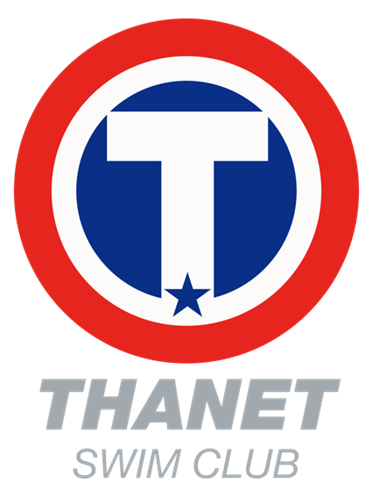 SpeedoDevelopmentMeetLevel 3Sat 24th & Sun 25th February 2024Hartsdown Leisure CentreGala kindly sponsored by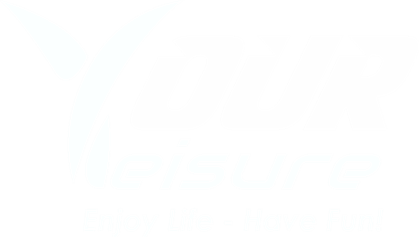 Entry Fee:£5 per dayProgramme included free(under 14s admitted free of charge)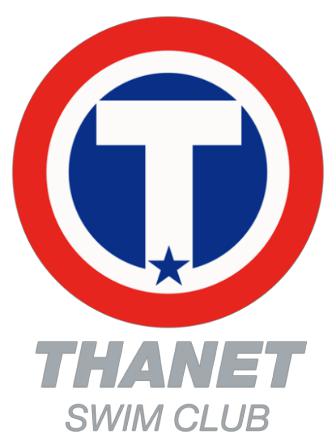 With thanks to our partners, sponsors and supporting companies: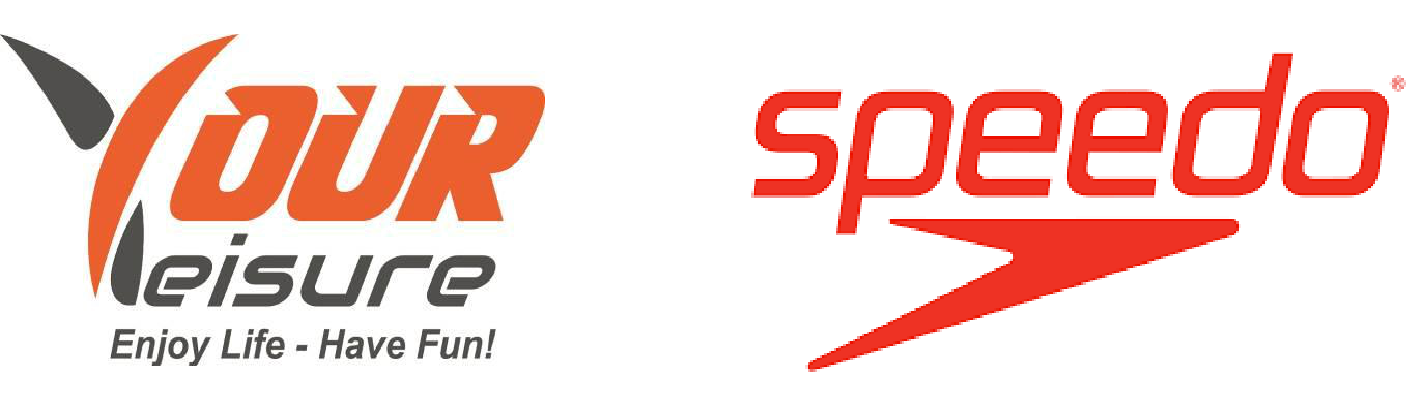 Thanet Swim Club are seeking partnerships with local companiesPlease contact us* if you are interested in workingwith us to support childrens’ swimming in Thanet(*thanetsc@live.co.uk)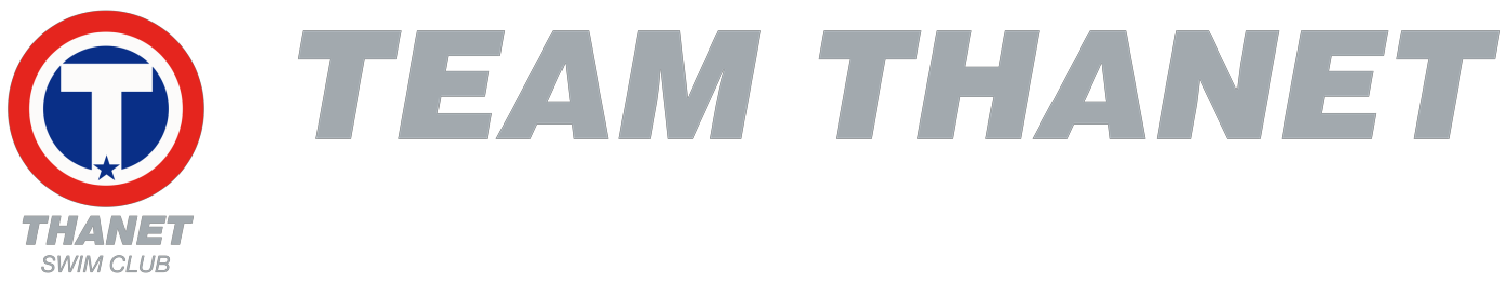 Speedo Development MeetConditionsLicence:The event will be licenced to Level 3Facilities:This gala will take place at Hartsdown Leisure Centre, Margate, in a 25-metre pool with electronic timing, wedge blocks and anti-wave ropes. A secondary strobe is available.Rules:The meet will be run in accordance with Swim England Laws and Technical Rules and the conditions of this competition. The one start rule will be in operation throughout the meet with over the top starts. All swimmers must be registered with Swim England and be members of a club affiliated to Swim England. The gala promoter has the right to amend the programme to ensure the smooth running and fairness of the event.Clubs and individual swimmers entering must comply with the Swim England minimum supervision ratioAge Groups, awards and additional prizes:Individual age groups are 9/10, 11/12, 13/14, 15+.Ages as of midnight on 25th February 2024The Female category is for birth sex females in accordance with Swim England’s Transgender and Non Binary          Competition Policy. By entering the ‘Female’ category, a swimmer confirms that their birth sex is femaleMedals will be awarded to the first 3 placed competitors in each age group for each event.Additional prizes: ‘Hot Heats’ will be selected at random throughout the event, winners of these heats will be presented with Speedo goodies.Qualifying Times:This gala is aimed at competitive swimmers that have not qualified for County Championships 2024 with Upper qualifying times. There are no minimum entry times but if the gala becomes over-subscribed the slowest swimmers will be rejected from each age group so that session times can be adhered to.Events:All events will be ‘heat declared winner’. All events will be swum with all age groups combined, all events will be seeded by entry times, slowest to fastest. The last heat in each event may be spearheaded.Entries:This will be a First come First served Gala. The opening date for entries is midnight 24th January 2024 and close on 2nd February 2024 or before if the gala is full . No late entries will be accepted. The entry fee is £5.95 per individual event. Late/incomplete/illegible entries or those without the correct entry fees will not be accepted. Please e-mail lynngates@live.co.uk for the Entry File and complete the Consolidated Entry Form attached. BACS payment is preferred (Sort code: 30-96-93, Account: 01365850) please state Club name as a reference. Independent entries should use the BACS information above with the reference being the swimmer’s name. Cheques are only accepted in exceptional circumstances, made payable to ‘Thanet Swim Club’.Withdrawals:This will be a ‘sign-out’ gala - Coaches must inform the steward’s desk of any swimmer not competing before the start of the warm-up for each session.Results:Every effort will be made to provide full electronic results as the meet progresses via the club website:www.thanetsc.org. However, in the event of technical failure, this may not always be possible.Coaches Passes:Coaches passes will be issued at a cost of £30.00 per weekend pass and this will entitle them to admission to all sessions, a programme, poolside refreshments and lunch both days. Entry to poolside will not be permitted without a pass; poolside coaches need to be Swim England registered and hold a valid DBS check.One free coach pass can be claimed by any club providing two officials for each session – these should be named on the consolidated entry form.Speedo Development MeetOfficials:The event needs a minimum of 20 officials for each session. All clubs with 8 or more swimmers attending are requested to help with the running of the meet by supplying details of any licensed officials who are willing to assist at this gala. We note that if we are unable to fulfil the required number of licenced and qualified officials to ensure the competition meets the licence requirements, the meet may be downgraded to a lower licence level and the times recorded by swimmers would not be allowed into ‘rankings’ as at that date/level. If visiting clubs cannot assist with the provision of licenced officials, then Thanet Swim Club cannot guarantee the licence level required by the Swim England SER Licensing Board.Spectators:Adult spectator admission will be: £5 per person per day. The entry price includes a free programme. Children aged 12 and under will be admitted free. The venue’s cafeteria should be open all weekend. There will be a swim shop on site all weekend. The venue has limited car parking, which is free, please be sure to park in marked bays only, as parking wardens visit the site regularly. Adjacent on-street parking is free.Photography:Anyone wishing to carry out video, zoom or close-range photography must be in accordance with Swim England ‘Wavepower’ guidelines.It is likely that we will have our own club photographer present; s/he will take photos that focus on Thanet Swim club swimmers and prize winners, these may be used online and in promotional material. If there are any issues regarding this matter, please contact our Gala Manager, Sarah Hawkins (email below).Data Privacy:Entries may be held on a computer solely for the purposes of this competition and consent, as required by the General Data Protection Regulations 2018, to the holding of personal information on computer will be deemed to have been given by the submission of the entry. Personal Data will be available for inspection during the gala on application to the Promoter.Your privacy is important to us. The reason we need your data is to be able to administer your competition entry. We will publish accepted entries, the event programme and results on our website and will pass such information to the governing body or any affiliated organisation for the purpose of licences or for publishing results either for the event alone or combined with or compared to other events. Results may include (but not be limited to) name, any club affiliation, race times, and age category.All data files and paper entries containing personal information in relation to the gala held by Thanet Swim Club will be deleted or securely shredded within 30 days of the last day of the gala. Results from this gala will be posted on the Thanet Swim Club website and retained for two years from the last date of the gala.Further Information:If you have any event related queries or require further information please email Sarah Hawkins (bowden308@hotmail.co.uk) or visit the ‘Hosted Events’ page on web-site: www.thanetsc.comThis event is kindly sponsored by and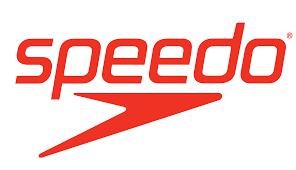 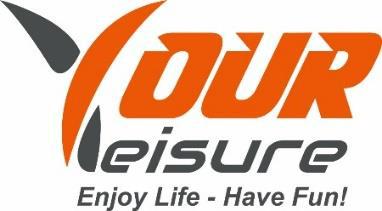 Speedo Development MeetSafety and Security Guidelinesfor Swimmers, Coaches, Officials and SpectatorsStarts: It is the responsibility of the competitors, coaches and clubs, to ensure that all swimmers are competent to the standard of the Swim England competitive start award, to perform a shallow racing dive into the water. In the event of a false start, swimmers should perform a safe entry with a shallow racing dive and not fall into the water. Swimmers are reminded that they are permitted to start in the water for all events, but must advise the referee of this prior to the start of their heat.Warm up: During the warm-up, swimmers and coaches must ensure that they (and swimmers in their charge) take no action that would endanger themselves or others. The instructions of Pool Lifeguards or others in authority must be obeyed immediately.Safety: Everyone attending the event must familiarise themselves with the location of the emergency exits, which must be kept clear at all times. Due to limited space poolside everyone is asked to observe all normal precautions in the pool area and when moving around the sports centre, to ensure their own safety and that of others. Anyone observing anything they consider to be a safety hazard must report it to the Gala Promoter. The pool depths are +2m at the starting end of the pool and 1m at the shallow end of the pool.Attire: All swimmers must wear suitable footwear and tops when in the stewarding area or when leaving poolside.Behaviour: The organisers and the pool management reserve the right to remove any swimmer or spectator from the pool area whose behaviour is either against the pool rules or the efficient running of the gala. Stewards will be patrolling the sports centre and anyone found causing damage or seriously misbehaving, will be banned from the gala and refused entry to the building.Security: Competitors are advised not to leave their belongings unattended and to ensure valuables are placed in a locked locker or deposited with someone for safekeeping. Neither Thanet Swim Club nor the Pool Management will be held responsible for property that is lost.Litter: Competitors and spectators are asked to place all litter in the receptacles provided and not to leave it on the floor, particularly in the spectator gallery, where it may become a safety hazard.Any situation not covered by the meet rules and information, will be at the discretion of the Gala Promoter, who also reserves the right to make any changes that may be considered necessary for the smooth running and discipline of the gala.Speedo Development MeetProgramme andUpper Qualifying TimesThese are short course upper QTsThis gala is aimed at swimmers that have not qualified for Kent County Championships 2024Speedo Development MeetIndividual Entry FormPlease return to your Club Entry Organiser by the date specified by them. Entries close at midnight on 2nd February 2024. Independent entries should be emailed to lynngates@live.co.ukIndependent entries should be paid via bank transfer to: Sort code: 30 96 93, Acct Nr: 0136 5850 INDEPENDENT ENTRIES MUST COMPLY WITH SWIM ENGLAND MINIMUM SUPERVISION RATIOS AS IN CONDITIONSData Privacy: Please refer to the Data Privacy statement in the Event Condition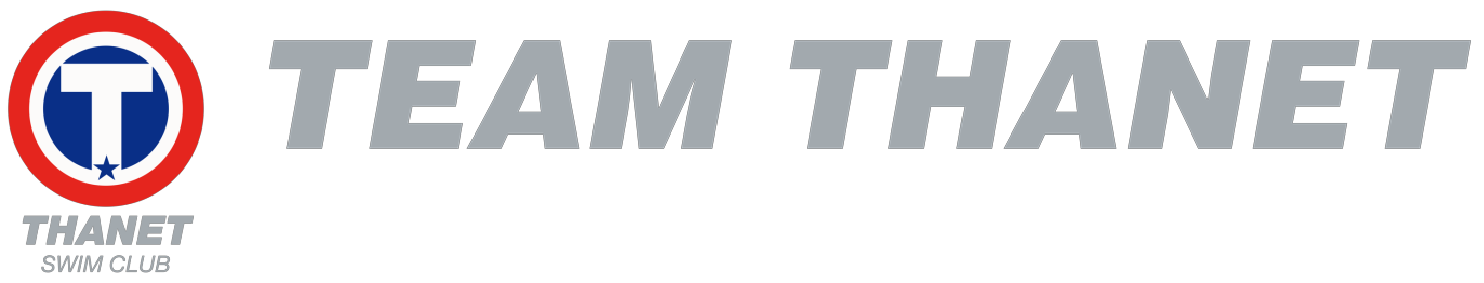 Speedo Development MeetConsolidated Entry FormClub_____________________________Signature: _________________________________________ Club Coach/OfficialContact Details – Club Coach / Official:Name: ___________________________________________________________Tel: ____________________________ Mob: ____________________________Email: ___________________________________________________________This meet will operate without cards; coaches are to advise of any swimmers not competing.The completed entry forms together with fees made payable to ‘TSC’ must be received by the event entry organiser no later than 2nd February 2024.Contact Details Official – Timekeeper(s) and Judge(s):Name: __________________________ Name: __________________________Tel: ____________________________ Tel: _____________________________Email: __________________________ Email: ___________________________Swim England No: ________________ Swim England No: _________________Qualification: _____________________ Qualification: _____________________SESSION 1SESSION 1Warm-up time 12:30 pm / Start time 1.30pmWarm-up time 12:30 pm / Start time 1.30pmWarm-up time 12:30 pm / Start time 1.30pmEVENT9/1011/1213/1415+101Open/Male 50m Butterfly0:39.000:35.200:35.200:31.200:27.20102Female 100m Freestyle1:15.501:09.501:09.501:03.000:59.50103Open/Male 100m Individual Medley1:21.001:17.001:17.001:09.001:01.00104Female 100m Breaststroke1:41.001:31.001:31.001:20.001:16.50105Open/Male 50m Freestyle0:33.800:31.400:31.400:28.200:24.80106Female 50m Butterfly0:38.400:35.200:35.200:32.400:30.80SESSION 2SESSION 2Warm-up time Est 3:45pm / Start time 4:45pm Warm-up time Est 3:45pm / Start time 4:45pm Warm-up time Est 3:45pm / Start time 4:45pm Warm-up time Est 3:45pm / Start time 4:45pm Warm-up time Est 3:45pm / Start time 4:45pm EVENT9/1011/1213/1415+201Open/Male 200m Freestyle2:42.002:29.002:12.001:57.00202Female 200m Individual Medley3:06.002:49.002:36.002:24.00203Open/Male 100m Backstroke1:27.001:20.001:09.001:00.00204Female 50m Backstroke0:39.400:36.000:33.600:31.80SESSION 3SESSION 3Est Warm-up time 09:00am / Start time 10:00amEst Warm-up time 09:00am / Start time 10:00amEst Warm-up time 09:00am / Start time 10:00amEVENT9/1011/1213/1415+301 Female 200m Freestyle2:43.002:30.002:30.002:17.002:08.00302Open/Male 200 Individual Medley3:05.002:50.002:50.002:31.002:09.00303Female 50m Breaststroke0:45.000:41.000:41.000:37.800:36.20304Open/Male 100m Breaststroke1:42.501:33.001:33.001:17.001:07.50305Female 100m Backstroke1:27.001:18.501:18.501:10.501:06.00306 Open/Male 50m Backstroke0:39.400:36.800:36.800:32.800:28.80SESSION 4SESSION 4Est Warm-up time 1:30 noon / Start time 2.30pm Est Warm-up time 1:30 noon / Start time 2.30pm Est Warm-up time 1:30 noon / Start time 2.30pm Est Warm-up time 1:30 noon / Start time 2.30pm Est Warm-up time 1:30 noon / Start time 2.30pm EVENT9/1011/1213/1415+401 Female 100m Individual Medley1:22.001:15.001:15.001:08.501:05.00402 Open/Male 100m Butterfly1:34.501:23.001:23.001:09.500:58.50403Female 50m Freestyle0:33.800:31.400:31.400:29.400:27.80404 Open/Male 100m Freestyle1:16.501:09.501:09.501:00.500:53.00405Female 100m Butterfly1:36.501:22.501:22.501:11.001:06.00406Open/Male 50m Breaststroke0:45.600:41.400:41.400:36.400:31.80Name: _______________________________Name: _______________________________Name: _______________________________Open/Male /Female:_____________________Open/Male /Female:_____________________Open/Male /Female:_____________________Open/Male /Female:_____________________Open/Male /Female:_____________________Swim England Number:__________________Swim England Number:__________________Swim England Number:__________________Date of Birth:______________________Date of Birth:______________________Date of Birth:______________________Date of Birth:______________________Date of Birth:______________________Club: ________________________________Club: ________________________________Club: ________________________________Age on 25th February 2024: __________Age on 25th February 2024: __________Age on 25th February 2024: __________Age on 25th February 2024: __________Age on 25th February 2024: __________Email:________________________________Email:________________________________Email:________________________________Phone: ___________________________Phone: ___________________________Phone: ___________________________Phone: ___________________________Phone: ___________________________EventSaturday 24th FebruaryEntry TimeEventSunday 25th FebruaryEntryTime101Open/Male 50m Butterfly301Female 200m Freestyle102Female 100m Freestyle302Open/Male 200m Individual Medley103Open/Male 100m Individual Medley303 Female 50m Breaststroke104Female 100m Breaststroke304Open/Male 100m Breaststroke105Open/Male 50m Freestyle305 Female 100m Backstroke106Female 50m Butterfly306Open/Male 50m Backstroke201Open/Male 200m Freestyle401Female 100m Individual Medley202Female 200m Ind Medley402Open/Male 100m Butterfly203Open/Male 100m Backstroke403 Female 50m Freestyle204Female 50m Backstroke404Open/Male 100m Freestyle405 Female 100m Butterfly406Open/Male 50m BreaststrokeNumber of entries _________ at £5.95 eachNumber of entries _________ at £5.95 eachNumber of entries _________ at £5.95 eachTotal: £___________Total: £___________Number of entries @ £5.95No: ______£ ____________Number of Coaches Pass @ £30.00No: ______£ ____________Total Value of Entry Fees£ ____________